October 25, 2021The Honorable President and Members  of the Baltimore City CouncilAttn:  Natawna B. Austin, Executive SecretaryRoom 409, City Hall, 100 N. Holliday StreetBaltimore, Maryland 21202Re:	City Council Bill 21-0067R – Approval for the Exchange of a Class B-D-7 License  to a Class A-7 License – 3351 Greenmount AvenueDear President and City Council Members:The Law Department has reviewed City Council Bill 21-0067R for form and legal sufficiency. The bill provides the required approval under Md. Code Ann., Alc. Bev. § 12-902.1(c)(4) to allow the license holder holding a valid Class B-D-7 Beer, Wine, and Liquor License issued for use at 3351 Greenmount Ave., Baltimore, Maryland 21218 to apply to the Board of Liquor  License Commissioners for Baltimore City to exchange their Class B-D-7 Beer, Wine, and Liquor License for a Class A-7 Beer, Wine, and Liquor License.The Md. Ann. Code Alcoholic Beverages Art. Sec. 12-902.1 allows a license holder who holds a valid Class B-D-7 beer, wine, and liquor license issued on or before July 1, 2018, to apply to the Board to exchange the license for a Class A-7 license if the license holder first obtains approval by resolution of the Baltimore City Council.   This resolution represents the needed approval to apply for a Class A-7 liquor license.  The applicant must show the Board that it meets the criteria in the State Alcoholic Bev. Law for the license exchange.Accordingly, the Law Department approves the bill for form and legal sufficiency.  Sincerely,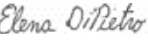                                                              Elena R. DiPietro                                                             Chief Solicitorcc:  James L. Shea, City Solicitor        Darnell Ingram, Deputy Solicitor       Stephen Salsbury , Chief of Staff        Natasha Mehu, Director, MOGR       Nina Themelis, Mayor’s Legislative Liaison, MOGR       Nikki Thompson, President’s Legislative Director        Matthew Stegman, President’s Office       Natawna Austin       Hilary Ruley, Chief Solicitor       Ashlea Brown, Special Solicitor       Victor Tervala, Chief Solicitor        Dereka Bolden, Assistant Solicitor        Avery Aisenstark